Dr. Arshiya M.B.B.SPost Graduate Diploma in Health Sciences in Ultrasonology(ER doctor/ General Practitioner/ Resident In OBG/Sonologist With Multi Language Proficiency )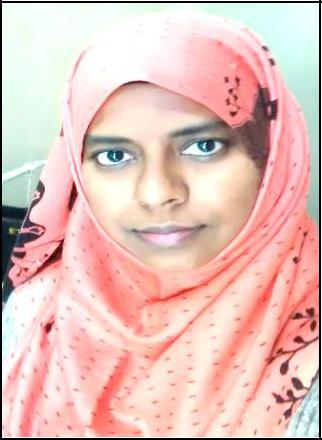 ACADEMIC QUALIFICATIONM.B.B.SP.G. Diploma in health Sciences in UltrasonologyCertificate course in Neonatal Resusitation ProgrammeLICENCESWith Tamil Nadu Medical Council With Dubai Health Authority------TN86947DHA-P-0164202CAREER PROGRESSIONCORE COMPETENCIESGeneral OPD care, Managing Medical and Surgical Emergencies, Obstetirc and Gynecology OPD and IPD care, assisting and conducting Vaginal deliveries, managing Obstetric emergencies, Basic Obstetric Ultrasound, Neonatal Resuscitation.RESPONSIBILITIES AND ABILITIESAs a General PractitionerProviding general OPD care by responding to medical/health problems presented by patients including history taking, diagnosis, investigation, treatment and referral as appropriate.Managing Medical and Surgical emergenciesProviding Obstetric and Gynecology OPDPerforming basic General and Obstetric UltrasoundCan perform the following proceduresSuturingI&DCatheterisationForeign body removal from nose,earLumbar puncturePleural and abdominal tappingNasogastric intubationET intubation ( under supervision )Wart removal by chemical and electric cauteryDigital nerve block for minor surgical procedures of digitsProviding specialist clinics for specific conditions or for certain groups, e.g. antenatal.and post natal mothers, diabetes, hypertension, smoking cessationConducting health awareness programmes and health camps for school childrenMaintaining confidentiality and impartialityLeadership role in managing a medical centreCommissioning healthcare by liaising with medical professionals in the community and hospitalsPromoting health education in conjunction with other health professionalsManaging resources to service targets as effectively as possibleKeeping up to date with medical developments, new drugs, treatments and medicationsAs a Resident in Department of Obstetrics and GynecologyProviding care and treatment for women during Prenatal, Natal/and Postnatal periodsProviding treatments for patients with Gynecological problemsProviding high risk OPD care for Pregnant womenTaking in-patient wards roundsManaging various obstetric and gynecologic emergencies viz. Eclampsia, Post partum haemorrhage, Post abortal bleedingAssisted and performedVaginal deliveriesEpisiotomyAmniotomyRepair Perineal lacerationsVacuum applicationD & CBartholin's abscess drainageAssisted and performed in office procedures such as IUD insertions and removals, Colposcopy, Cervical and Endometrial biopsy, PAP smearPerforming basic Obstetric UltrasoundTreating Genital Warts with electrocauteryProviding pre-op and post-op care for surgical patientsAnalyze records, reports, test results and examination information to diagnose medical condition of patientsReferring and scheduling patients for specialised testing, cesarian deliveries, inductions surgeries etc.As a ER DoctorTo evaluate, prioritize, diagnose and stabilize patients that come into the emergency room.Evaluated, diagnosed, treated and referred medical and surgical emergencies like Myocardial Infarction, Pulmonary Edema, Arrthymias, Acute abdomen, Acute severe asthma, Angioedema, Appendicitis, DKA, Heat stroke, OP poisoning, Epileptic Seizure, Stroke etc.Lead efforts to resuscitate patients using CPR techniques.To interpret Xrays, EKG's and perform Focussed abdominal scan for trauma (FAST).Show compassion when dealing with family members, keeping families informed of patient status.SKILLSExcellent interpersonal skillsTeam playerOutstanding bedside mannerCan work with fast paced and senstive enviromentsAbility to handle pressureExcellent Communicator with Multiple language proficiencyInterect effectively with people of diverse nationalitiesQUALIFICATION DETAILSM.B.B.SGraduated from Khaja Banda Nawaz Institute of Medical Sciences affiliated to Rajiv Gandhi University of Health Sciences, Bangalore, India. It is a 600 bedded tertiary care multispeciality medical college hospital and is one of the largest minority hospitals in South India. Graduated with overall 68% marks and has been the college topper for 3 consecutive years and awarded with Merit Certificates for the same.Post Graduate Diploma in Health Sciences in UltrasonologyA 1yr P.G Diploma course from Annamalai University conducting both theory & hands-on training in Abdomen, Pelsvis, Obstetric & Gynecology, Neurosonology, Breast and Small Parts. The faculty included renowned professors from various colleges from all over south India as well as various radiology institutions.I hereby confirm that all the information furnished above is true and accurate to the best of my knowledge. I would like to work with esteemed organization to exhibit my talent. Further references may be made available on request.Dr. Arshiya PERSONAL DETAILSDate Of Birth: 22/2/1985: 22/2/1985Gender: Female: Female: FemaleNationality: Indian: Indian: IndianMarital Status: Divorced: Divorced: DivorcedLanguages Known: English, Hindi, Urdu, Tamil, Kannada, (Malyalam- Can Understand): English, Hindi, Urdu, Tamil, Kannada, (Malyalam- Can Understand): English, Hindi, Urdu, Tamil, Kannada, (Malyalam- Can Understand)Phone Number: C/o 971501685421: C/o 971501685421Email Id: arshiya.378124@2freemail.com : arshiya.378124@2freemail.com : arshiya.378124@2freemail.com From Khwaja Banda Nawaz Institute of Medical Sciences, Bangalore, India2009From Annamalai University, Chennai, India2011From Indian Academy of Paediatrics and Neonatology2013Post HeldDurationInstituteGeneral PractitionerJune 2017 to PresentReena Beegum Clinic,General PractitionerJune 2017 to PresentDubaiDubaiResident inDepartment ofMay 2012 to April 2017Mohammediya MedicalObstetrics andMay 2012 to April 2017Centre, IndiaObstetrics andCentre, IndiaGynecologyER DoctorMay 2009 to April 2012Mohammediya MedicalER DoctorMay 2009 to April 2012Centre, IndiaCentre, IndiaOTHER DETAILSPassport expiry: 08/05/2023: 08/05/2023Visa Status: Employment Visa: Employment VisaVisa expiry: 26/11/2019: 26/11/2019